Wilnecote Junior AcademyR.E. Skills and Knowledge ProgressionDocument ControlVersion Control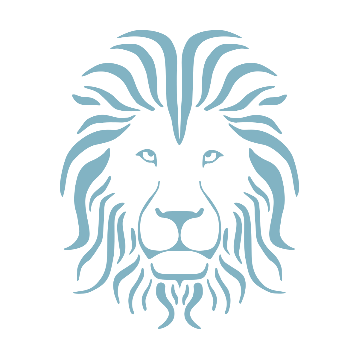 Inspiring All to Excellence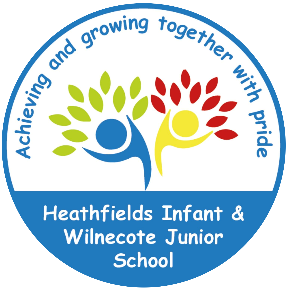 Policy TitleR.E. Skills and Knowledge ProgressionEffective DateSeptember 2022Policy OwnerWilnecote AcademyPolicy ApproverFierte Multi Academy TrustVersionDateAmended byComments225/11/22K WilliamsAdded KS1 Curriculum3 09/12/22  L Paskin and L Williams Altered the KS2 curriculum  SectionChanges Made1Addition of KS1 coverage REAutumn 1Autumn 2Spring 1Spring 2Summer 1Summer 2Year 1Does God want Christmas to look after the world?Is it possible to be kind to everyone all the time?Was it always easy for Jesus to show friendship?Why was Jesus welcomed like a King or celebrity by crowds on Palm Sunday?What beliefs do Muslims hold?How do Muslims celebrate their religion?Year 2What gifts might Christians in my town have given Jesus if he had been born here rather than in Bethlehem?Why do Christians believe that God gave Jesus to the world?Does prayer at regular intervals help a Muslim in his/her regular life?How important is it to Christians that Jesus came back to life after his crucifixion?Does going to a Mosque give Muslims a sense of belonging?Does completing Hajj make a person a better Muslim?Year 3Knowledge:Who were the 10 Gurus and how did they spread God’s message?Exploring the teachings of the first Guru.Recognising the importance of the Guru Angad Dev Ji.Understanding how the Golden Temple is the Sikh’s holiest place.Recognising the importance of meditation for Sikhs.Understanding why the Guru Granth Sahib is the 11th and final Guru. Knowledge:Has Christmas lost its true meaning?Demonstrating what Christmas means to them.Exploring artefacts associated with Christmas.Recalling the Nativity Story.Identifying the Non-Christian elements of Christmas.Explaining the true meaning of Christmas to Christians.Creating a gift to make the world a better place.Knowledge:How do Sikhs celebrate their religion?Recognising the importance of the Gurdwara.Explaining how Sikhs worship in the Gurdwara.Understanding how Sikh beliefs differ to those of other religions.Exploring the festival of Vaisakhi.Exploring the value of Diwali for Sikhs.Recognising the significance of different celebrations.Knowledge:What is ‘good’ about Good Friday?Freeze framing a rescue.Discussing the significance of bread and wine.Sequencing the Easter Story.Exploring how Jesus’ death was part of God’s plan.Explaining what was good about Good Friday.Demonstrating how to show love and gratitude.Knowledge:Could Jesus heal people? Were these miracles or is there some other explanation?Explaining how to help themselves when they are ill.Debating the truthfulness behind the story of the blind man.Understanding miracles.Discussing whether stories need to be true to be meaningful.Drawing an interpretation of a bible story.Painting a miracle.Knowledge:How is birth celebrated in different religions?The significance of birth.Celebrating birth in Christianity Celebrating birth in SikhismCelebrating birth as a non-religious personComparison of celebrationsSignificant births across different religionsYear 4Knowledge:How do Muslims practice their religion?Understanding why the Qu’ran is significant for Muslims.Demonstrating oaths within Islam.Understanding the importance of Salah.Recognising the importance of giving.Understanding why Muslims fast.Explaining why Mecca is Islam’s holy place.Knowledge:What is the most significant part of the Christmas story to Christians today?Understanding symbolism.Demonstrating an understanding of the Christmas story.Recognising the symbolism behind people in the Christmas story.Understanding incarnation.Understanding the purpose of the Christingle.Explaining what the most important part of the Christmas story is.Knowledge:Why is the Prophet Muhammad respected by Muslims?Exploring who the Prophet Muhammad is.Describing what the Prophet Muhammad was like.Recognising the significance of the family of the Prophet Muhammad.Understanding how the Prophet Muhammad and Mecca are linked.Explaining that the Prophet Muhammad was the last messenger sent by Allah.Understanding how Muslims show respect to the Prophet Muhammad.Knowledge:Is forgiveness always possible for Christians?Exploring forgiveness.Understanding why Judas or Peter let Jesus down.Recognising where it might be difficult to forgive.Understanding what Christians believe about forgiveness.Recognising how Jesus shows forgiveness.Writing a poem of forgiveness.Knowledge:How do Muslims celebrate their religion?Understanding the importance of the mosque.Exploring how Muslims worship in the mosque.Explaining the importance of Ramadan for Muslims.Recognising the importance of Eid-al-Fitr for Muslims.Understanding the festival of Eid-al-Adha.Recognising the significance of different celebrations in Islam.Knowledge:How is coming of age acknowledged in different religions?The significance of coming of age.Celebrating coming of age in Islam.Celebrating coming of age in Christianity.Celebrating coming of age in Sikhism.Celebrating coming of age as a non-religious person.Comparison of celebrations. Year 5Knowledge:How far would a Sikh go for his/her religion?Understand the importance of agreements.Understanding the 5 key Sikh beliefs.Understanding self-sacrifice.Understanding how Sikhs put others before themselves.Understanding why Sikhs put so much effort into their religion.Understanding how far a Sikh would go for his/her religion.Knowledge:Is the Christmas Story true?Understanding why eye-witness accounts are subjective.Demonstrating an understanding of the Christmas story.Exploring different accounts of the Christmas story.Recognising different types of truth.Explaining what the different types of truth are.Recalling a story that has taught a lesson.Knowledge:What is the best way for people to show a commitment to their God?Debating people’s personal choices.Exploring and understanding the three golden rules and the ten commandments.Understanding why equality is important.Demonstrating an understanding of the rule of Maharaja Ranjit Singh and how famous Christians dedicated their lives to their religion.Demonstrating an understanding of commitmentKnowledge:How significant is it for Christians to believe God intended Jesus to die?Understanding destiny.Understanding the events of Palm Sunday.Understanding the purpose of the last supper.Exploring the crucifixion.Discussing Jesus’ purpose.Identifying their interpretation of destiny.Knowledge:Are Sikh stories important today?Discussing why stories are special.Understanding the importance of the Gurdwara.Understanding the importance of having compassion.Identifying the difference between honesty and treachery.Explaining why equal rights are important.Understanding why Sikh stories are important today.Knowledge:How is marriage celebrated and valued in different religions? Significance of marriage.Celebration of marriage in ChristianityCelebration of marriage in Sikhism.Celebration of marriage in Islam.Celebration of marriage as a non-religious person.Comparison of celebrations.Year 6Knowledge:What is the best way for a Muslim to show commitment to God?Understanding the importance of commitments.Understanding the 5 pillars of Islam.Understanding Muslim prayer.Recognising the importance of Zakat.Understanding the purpose of Ramadan.Explaining how Muslims show commitment to Allah.Knowledge:How significant is it that Mary was Jesus’ mother? What qualities are needed to be given an important job.Who is Mary?Assumptions of Mary.How might Joseph have felt?Why was Jesus sent to Earth in this way?Why was a virgin chosen to be Jesus’ mother? Knowledge:Does belief in Akhirah (life after death) help Muslims to live good lives?Explaining how far they would go for something that they believe in.Explaining what living a good life means to them.Explaining their understanding of how Muslims live a good life.Investigating the challenges that Muslims face.Demonstrating an understanding of how Muslims show commitment to Allah.Explaining what being righteous means to Muslims.Knowledge:Does belief in Akhirah (life after death) help Muslims to live good lives?Exploring people’s interpretations of living a good life.Investigating the meaning of Jihad.Investigating whether war can ever be justified.Exploring the Holy War in the Qur’an.Relating images to the rules of a Holy War.Expressing how they would like the world to be.Knowledge:Is religion still strong 2000 years after its creation?Exploring the influence that different people have had on our history.Investigating whether festivals and symbols show that religions are still strong. Investigating whether countries persecuting people for religion means that religions are still strong.Exploring the impact of religion on British society.Knowledge:What does death symbolise within different religions? Significance of death.Symbolism of death in Christianity.Symbolism of death in IslamSymbolism of death in Sikhism.Symbolism of death to a non-religious person.Comparison of symbolism of death in different religions. 